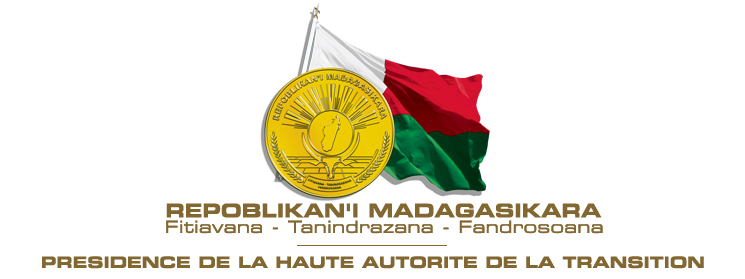 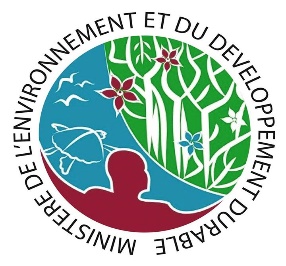 Application Form for Access and Benefit Sharing from the Use of Genetic Resources(Decree No. 2017-066 of 31 January 2017, OG 3765 of 31 July 2017)Registration number of the authorisation application:Identity of the Applicant(s)First name and last name of the applicant(s):_______________________________________Entity (University, organisation, enterprise, etc.):____________________________________Address (Postal code, city, country):______________________________________________E-mail:		@Phone number:_______________________________________________________________Occupation:__________________________________________________________________Partners:For a laboratory of a research public organisationName of the research organisation:____________________________________________University or organisation joining:_____________________________________________For an enterpriseTax identification:_______________________________________________________Field of activity:________________________________________________________Social reason:__________________________________________________________Other Partner(s) (if needed)Entity (name of the organisation, status, etc.):______________________________________Reason of the partnership (e.g.: collection, research, etc.): ________________________________________________________________________________________________________________________________________________________Identification of the genetic resource object of the collectionType and name of the biological material containing the genetic resources:AnimalPlantMicro-organismOtherScientific, common and/or local name of the resource:_______________________________Description of the collectionDuration of the collection:______________________________________________________Number of collection:__________________________________________________________Quantity of the collection:______________________________________________________Periodicity of the collection:_____________________________________________________Protection scheme applying to the swabbed material (e.g.: protected species in a national level):YesNoPredicted collection areasIn situ (in the natural environment)Specify the Faritany/ Province, region, municipality(s), site(s): _____________________________________________________________________________________________________________________________________Continental environmentSea environmentProtected area, please specify the protection scheme (e.g.: natural reserve, national park, etc.ex situ (collection, gene bank, preservation area, botanical garden, plantation, etc.)National collection, specify:______________________________________________Private collection, specify:_______________________________________________Other, specify:_________________________________________________________Identification of the associated traditional knowledge (if needed)Type of associated traditional knowledge:__________________________________________Name of the traditional association owner of the associated traditional knowledge: __________________________________________________________________Place where the association owner of the knowledge is: __________________________________________________________________Predicted acquisition modeAcquisition by yourselfAcquisition by a third person, please specify: _______________________________________________________________In situ (i.e. in the natural environment)Ex situ (collection, gene bank, Preservation area, botanical garden, plantation, etc.)Other, please specify: ______________________________________________________________Summary of the projectTitle of the projectCollaborator/Partner (Identity, address, contact number)Duration of the projectOriginal purpose of your activities on genetic resourcesScientific actionScientific or patrimonial main objective, with possible commercial valorisationCommercial main objective, with possible scientific valorisationCommercial objectiveIntended utilisation for the collection of genetic resourcesFundamental knowledge of the biodiversity or organism (e.g.: systematic, taxonomy, characterisation, evaluation, ecology, evolution etc.)Management or conservation, storage in a collection or in a gene bankAnimal or varietal improvementIndustrial application: development of product or procedures (with a licence deposit or not)Utilisation as foodOther, please specify:___________________________________________________Please describe briefly the predicted utilisation or utilisations: ______________________________________________________________________________________________________________________________________________________________________________________________________________________________________________________Country where the research and development activities will be conductedIn Madagascar, please specify the organisation: __________________________________________________________________________________________________________________________________________Abroad, please specify the country: __________________________________________________________________________________________________________________________________________Potential benefits for the biodiversity: Identify how the project will be profitable for the conservation and the sustainable utilisation of the biodiversity. Specify all possible benefits, in particular for the region where the access will be.Eventual threat for the biodiversity: Identify and describe all eventual environmental impacts of the project according to {Insert the reference of the appropriate law or regulation}Describe the methods through which you will minimise or avoid the negative impacts/in contrary with the biodiversity.BudgetExpected budget for the project (in MGA): ____________________________________Funding source:Private source, please specify (structure, nationality, etc.)Public sourceGrant, please specify:International funds, please specify:Other, please specifyIs the content of this project confidential?							Place / date								Signature 							Name / Organization / AddressYES			NOIf yes, on what subject?Indicate, in what conditions you are ready to disclose the confidential information to the CNA.